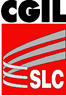 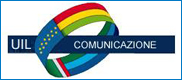 
STATO DI AGITAZIONE SINDACALELe scriventi OO.SS. sono a dichiarare aperto in data odierna lo stato di agitazione fra i lavoratori ITW FOILS SPECIALITY FILMS ITALY SRL dello stabilimento di Valenza (AL).SLC CGIL e UIL COMUNICAZIONE di Alessandria ritengono inaccettabile la soppressione di nr 4 posti di lavoro che sta avvenendo senza la minima consultazione sindacale preventiva in merito la situazione.  L’attuale disciplina normativa in materia di crisi aziendale mette a disposizione delle aziende gli strumenti opportuni per trovare soluzioni tutelanti nei confronti dell’occupazione. Prendiamo atto del fatto che ITW  abbia fatto scelte ben più drastiche e sbrigative.Pertanto, consultati i lavoratori nell’assemblea tenutasi in data 14/07/2016, si è deciso di aprire immediatamente lo STATO DI AGITAZIONE SINDACALE PERMANENTE fra i lavoratori tutti in attesa di decidere le opportune azioni di lotta.Alessandria, li 14/07/2016 Per SLC CGIL                                                                                  per UILCOM UIL     Marco Sali                                                    Maurizio Sfondrini